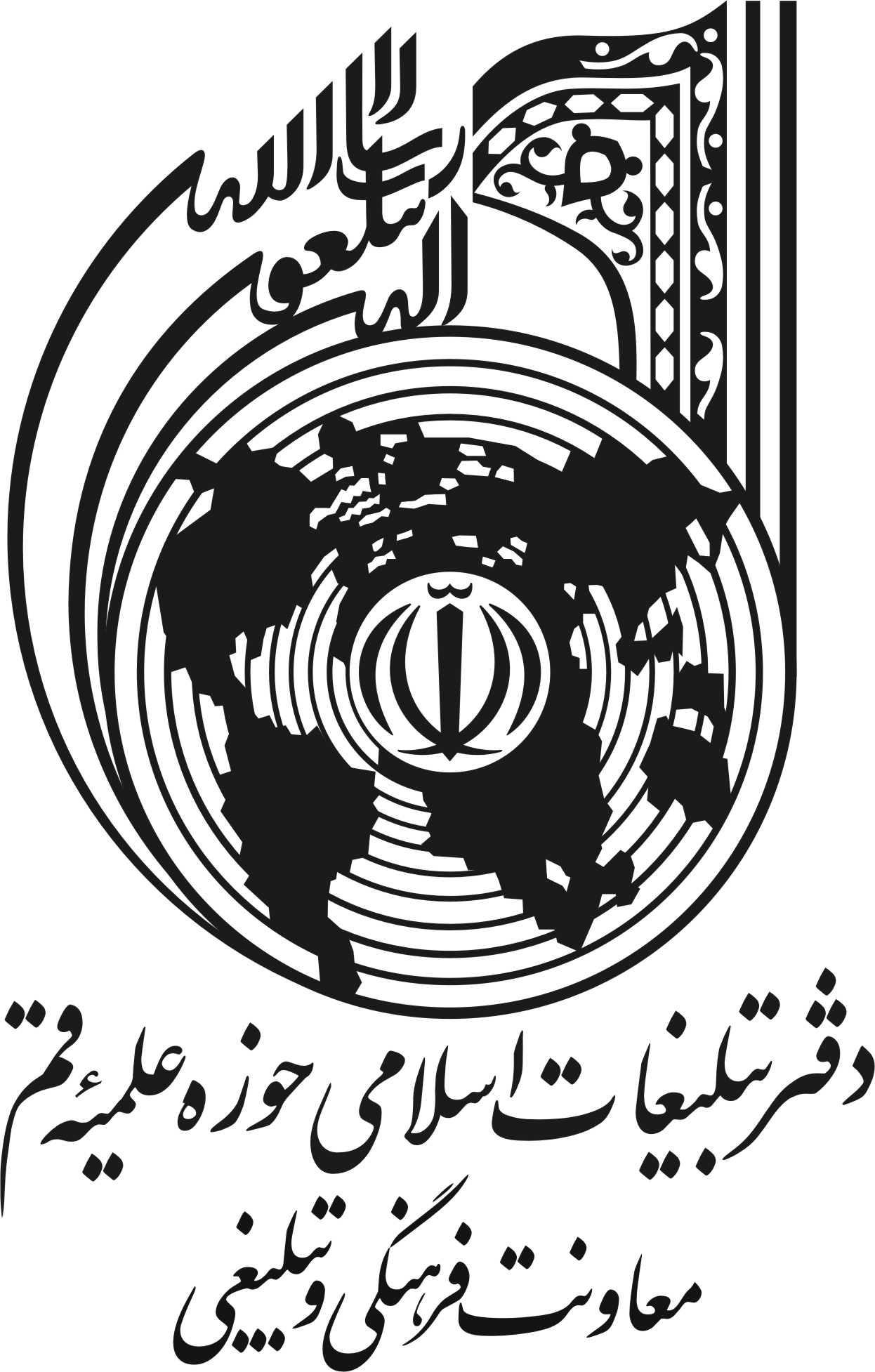 
صورت‌جلسه تشکیل گروه /  تغییر سرگروه /  تغییر جانشیندرخواست می‌گردد با تشکیل گروه تبلیغ تخصصی با یکی از نام‌های پیشنهادی .............................. یا .............................. یا .............................. به سرگروهی جناب آقای / سرکار خانم .............................. و جانشینی جناب آقای / سرکار خانم ..............................  در تخصص .............................. با اعضا پیشنهادی ذیل موافقت نمایید. 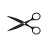 --------------------------------------------------------------------------------------صورت‌جلسه افزودن عضو / حذف عضویتدرخواست می‌گردد  با افزودن عضو/ حذف عضویت افراد ذیل در گروه تبلیغ تخصصی..............................  موافقت فرمایید. ردیفنام و نام خانوادگیشماره ملیشماره تماسسمتامضا1سرگروه2جانشین3عضو4عضو5عضو6عضو7عضو8عضو9عضو10عضو11عضو12عضو13عضو14عضو15عضو16عضو17عضو18عضو19عضو20عضو21عضو22عضو23عضو24عضو25عضو26عضو27عضو28عضو29عضو30عضو